VJEŽBAJMO RUKOVANJE ŠKARAMA…ZADATAK: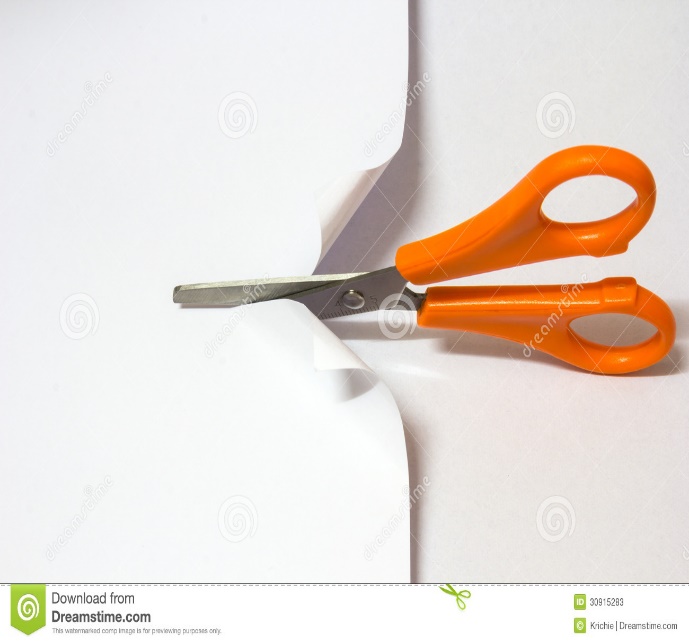 IZREŽI ZADANI LIK (PRILOG JE DOLJE).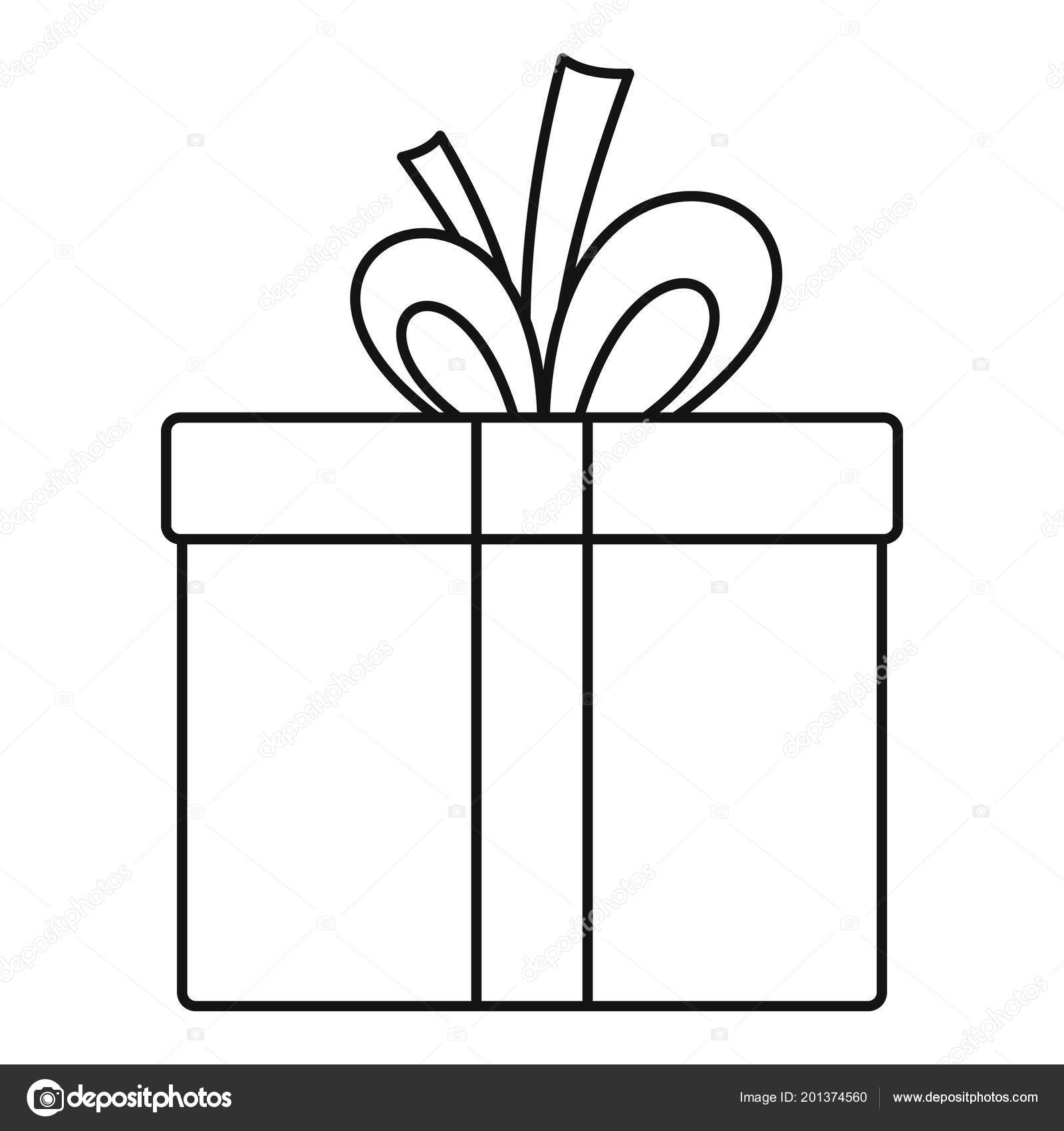 